15 февраля глава Рособрнадзора проводит Всероссийскую встречу с родителями по вопросам проведения оценочных процедур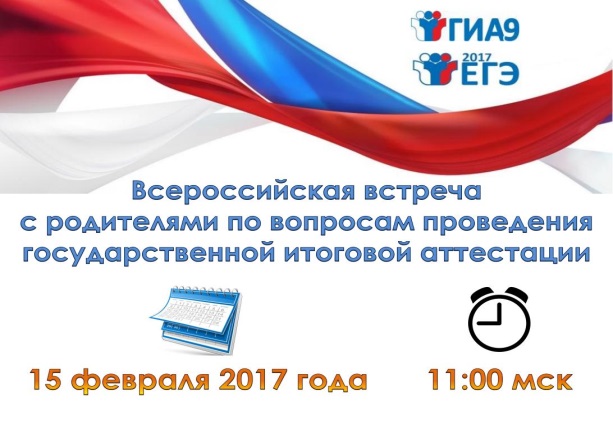 15 февраля 2017 года руководитель Федеральной службы по надзору в сфере образования и науки Сергей Кравцов в Ситуационно-информационном центре ведомства проведет всероссийскую встречу с родителями по вопросам проведения государственной итоговой аттестации по программам основного общего и среднего общего образования в 2017 году.Руководитель и специалисты Рособрнадзора ответят на вопросы родителей, касающиеся:· организации и проведения в 2017 году ЕГЭ и ГИА-9;· содержания контрольных измерительных материалов ГИА-11 и ГИА-9;· особенностей проведения государственной итоговой аттестации для выпускников школ с ограниченными возможностями здоровья· минимального количества баллов ЕГЭ для получения аттестата и поступления в вузы.В настоящее время уже принимаются вопросы:- по электронной почте ege@obrnadzor.gov.ru- на странице Рособрнадзора в социальных сетях (http://vk.com/obrnadzorru).Начало мероприятия: 11:00 мск.Адрес: г. Москва, ул. Садовая-Сухаревская. 16, 5 этаж.Аккредитация СМИ по электронной почте: press@obrnadzor.gov.ru
до 17:00 14 февраля 2017 года.Телефон для справок +7(495) 608-61-77.Во время мероприятия на официальном канале Youtube (https://www.youtube.com/user/rosobrnadzor) Рособрнадзора из Ситуационно-информационного центра будет вестись on-line трансляция.